TEORÍA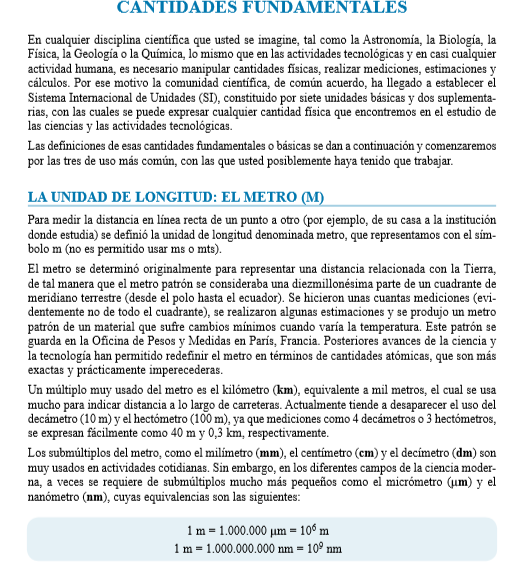 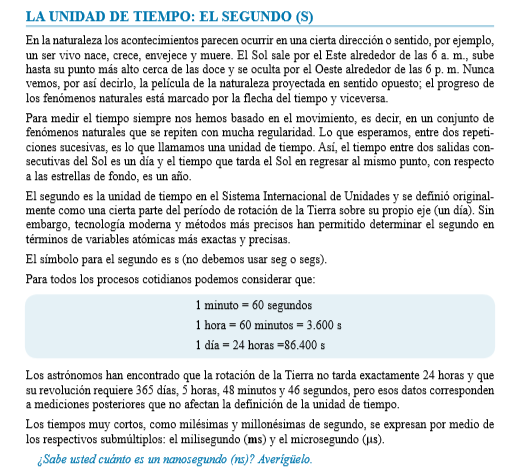 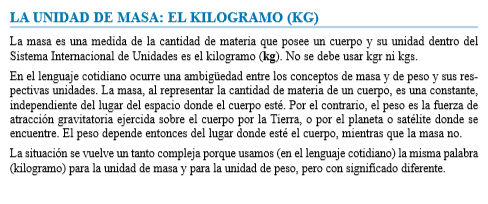 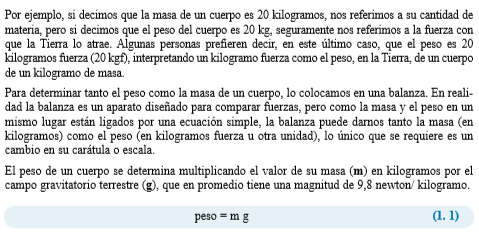 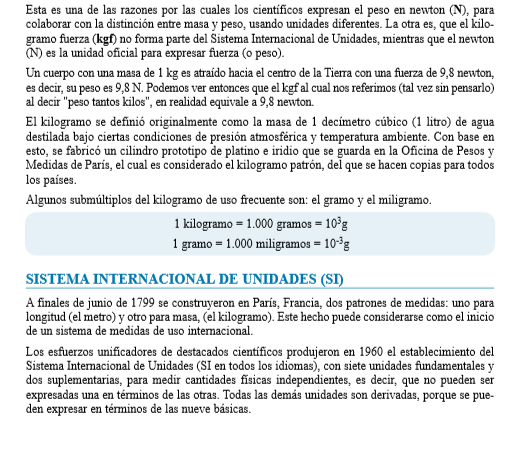 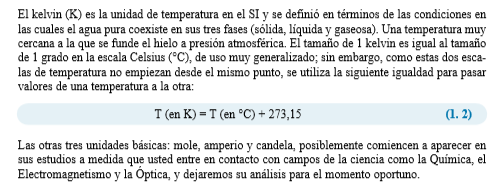 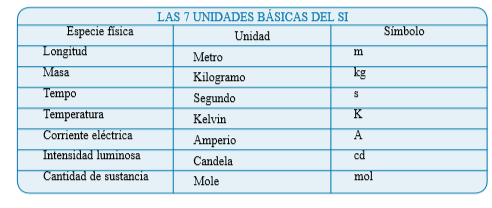 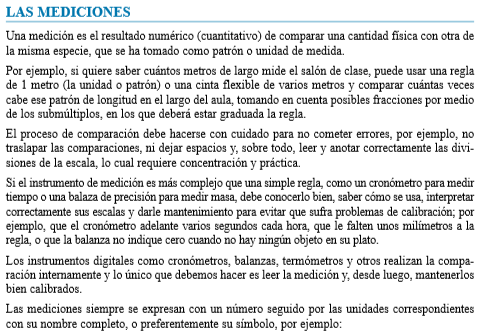 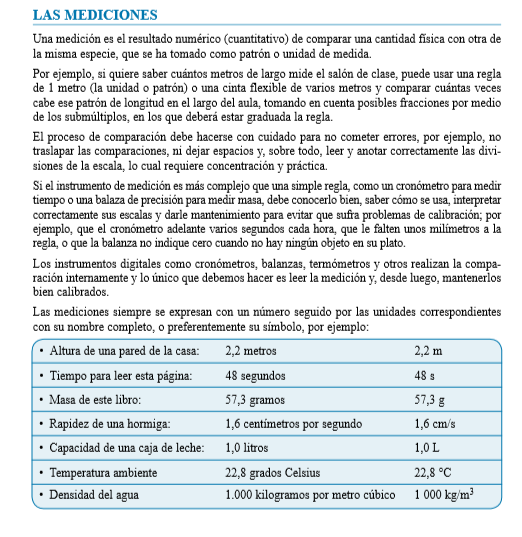 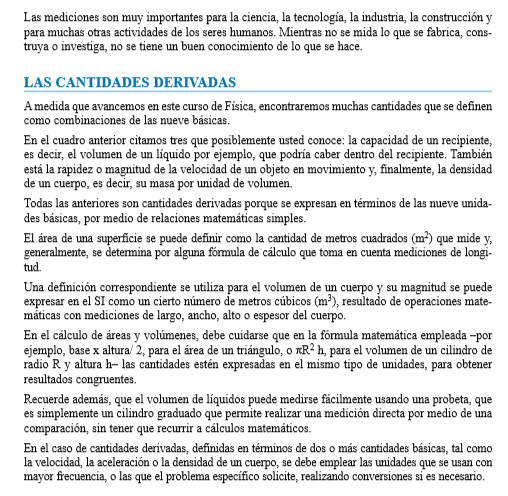 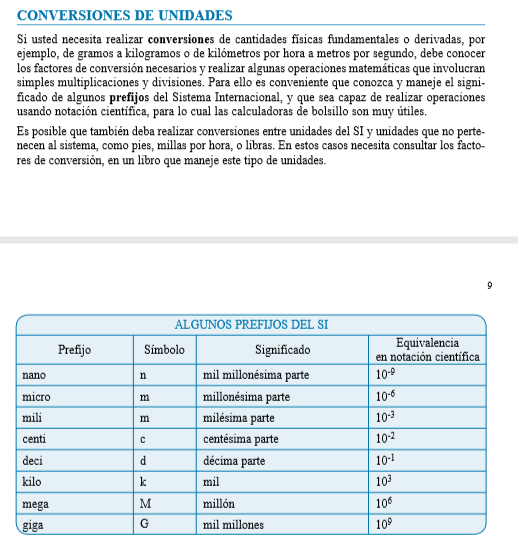 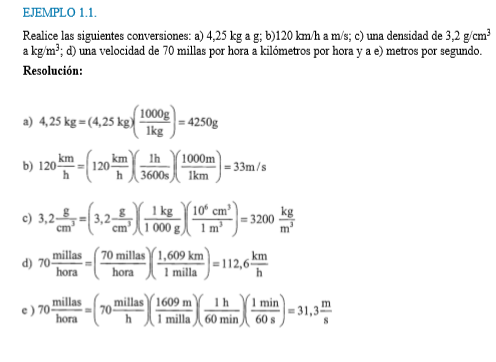 TALLER 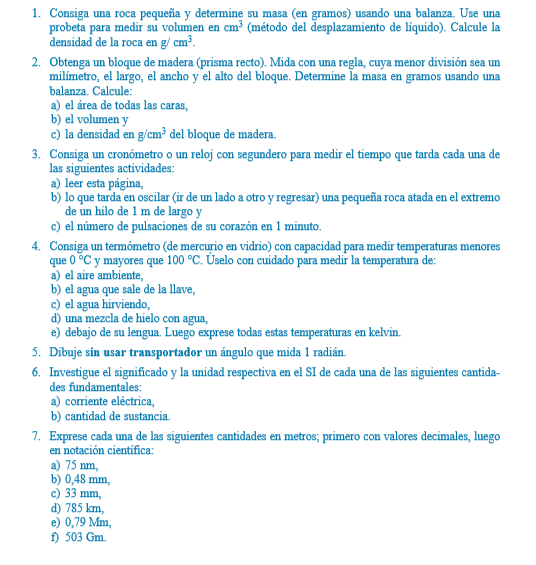 ACADEMIA MILITAR GENERAL TOMAS CIPRIANO DE MOSQUERA“PATRIA-CIENCIA-LEALTAD”AÑO LECTIVO 2020ACADEMIA MILITAR GENERAL TOMAS CIPRIANO DE MOSQUERA“PATRIA-CIENCIA-LEALTAD”AÑO LECTIVO 2020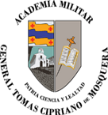 DOCENTE: María Cristina Díaz BurgosDOCENTE: María Cristina Díaz BurgosDOCENTE: María Cristina Díaz BurgosGRADO: 8ASIGNATURA:  FísicaASIGNATURA:  FísicaTEMA: Cantidades fundamentalesASESORÍA:  Jueves 19  y Viernes 20  de 8:00 a.m a 12:00 mASESORÍA:  Jueves 19  y Viernes 20  de 8:00 a.m a 12:00 mFECHA DE RECIBIDO:  18 de marzoFECHA DE ENTREGA: 24 de marzoFECHA DE ENTREGA: 24 de marzoCRITERIOS DE ENTREGA:CRITERIOS DE ENTREGA:CRITERIOS DE ENTREGA:Se debe leer la teoría antes de desarrollar el taller.Solo el taller se debe descargar, imprimir, desarrollar en hojas de cuadernillo y legajar en la carpeta.Se deben  realizar todos los puntos del taller excepto el numero 5,las consultas que aparecen en la teoría, también se deben  realizar.Cada respuesta del taller debe estar justificada, debe mostrar usted como obtuvo la respuesta ya sea haciendo el ejercicio o dando un argumento teórico, según lo requiera cada respuesta.Favor ser ordenado, escribir de manera clara, para que a la hora de revisar su taller y calificarlo no se presenten inconvenientes.Para enviar el trabajo, se debe escanear o tomar fotos de él, guardar en una carpeta que lleve el nombre del estudiante y grado respectivo, por ejemplo Cristina Díaz_G8, la G es de grado y 8  se refiere al curso que pertenece el estudiante y se debe enviar al siguiente correo: mcdiazacademiatcm@gmail.comLa fecha de entrega es el 24 de marzo hora de cierre de entrega 11:59 p.m.Los días Jueves 19  y Viernes 20  de 8:00 a.m a 12:00 m, estaré resolviendo las dudas que ustedes tengan con respecto al taller. Vía correo electrónicoLes deseo Éxitos con la solución.Se debe leer la teoría antes de desarrollar el taller.Solo el taller se debe descargar, imprimir, desarrollar en hojas de cuadernillo y legajar en la carpeta.Se deben  realizar todos los puntos del taller excepto el numero 5,las consultas que aparecen en la teoría, también se deben  realizar.Cada respuesta del taller debe estar justificada, debe mostrar usted como obtuvo la respuesta ya sea haciendo el ejercicio o dando un argumento teórico, según lo requiera cada respuesta.Favor ser ordenado, escribir de manera clara, para que a la hora de revisar su taller y calificarlo no se presenten inconvenientes.Para enviar el trabajo, se debe escanear o tomar fotos de él, guardar en una carpeta que lleve el nombre del estudiante y grado respectivo, por ejemplo Cristina Díaz_G8, la G es de grado y 8  se refiere al curso que pertenece el estudiante y se debe enviar al siguiente correo: mcdiazacademiatcm@gmail.comLa fecha de entrega es el 24 de marzo hora de cierre de entrega 11:59 p.m.Los días Jueves 19  y Viernes 20  de 8:00 a.m a 12:00 m, estaré resolviendo las dudas que ustedes tengan con respecto al taller. Vía correo electrónicoLes deseo Éxitos con la solución.Se debe leer la teoría antes de desarrollar el taller.Solo el taller se debe descargar, imprimir, desarrollar en hojas de cuadernillo y legajar en la carpeta.Se deben  realizar todos los puntos del taller excepto el numero 5,las consultas que aparecen en la teoría, también se deben  realizar.Cada respuesta del taller debe estar justificada, debe mostrar usted como obtuvo la respuesta ya sea haciendo el ejercicio o dando un argumento teórico, según lo requiera cada respuesta.Favor ser ordenado, escribir de manera clara, para que a la hora de revisar su taller y calificarlo no se presenten inconvenientes.Para enviar el trabajo, se debe escanear o tomar fotos de él, guardar en una carpeta que lleve el nombre del estudiante y grado respectivo, por ejemplo Cristina Díaz_G8, la G es de grado y 8  se refiere al curso que pertenece el estudiante y se debe enviar al siguiente correo: mcdiazacademiatcm@gmail.comLa fecha de entrega es el 24 de marzo hora de cierre de entrega 11:59 p.m.Los días Jueves 19  y Viernes 20  de 8:00 a.m a 12:00 m, estaré resolviendo las dudas que ustedes tengan con respecto al taller. Vía correo electrónicoLes deseo Éxitos con la solución.